МУНИЦИПАЛЬНОЕ БЮДЖЕТНОЕ ОБЩЕОБРАЗОВАТЕЛЬНОЕ УЧРЕЖДЕНИЕ«НИКОЛАЕВСКАЯ СРЕДНЯЯ ШКОЛА»684032, Камчатский край, Елизовский район, п. Николаевка, ул. 40 лет Октября, 15.тел./факс: (8-415-31) 32-3-60, E-mail: nikolaevkashool@mail.ruПРИКАЗот 31 августа  2015 года                                                                            № 55          «Об утверждении образовательной программы         основной школы в соответствии с ФГОС ООО»      		На основании приказа Министерства образования и науки РФ «Об утверждении и введении федерального государственного образовательного стандарта основного общего образования» от 17.12.2010 г. № 1897, решения педагогического совета школы (протокол № 1   от 28.08.2015г), решения Совета школы (протокол №1  от 29.08. 2015 г.),ПРИКАЗЫВАЮ:1. Утвердить основную образовательную программу для основной школы, разработанную в соответствии с требованиями ФГОС ООО.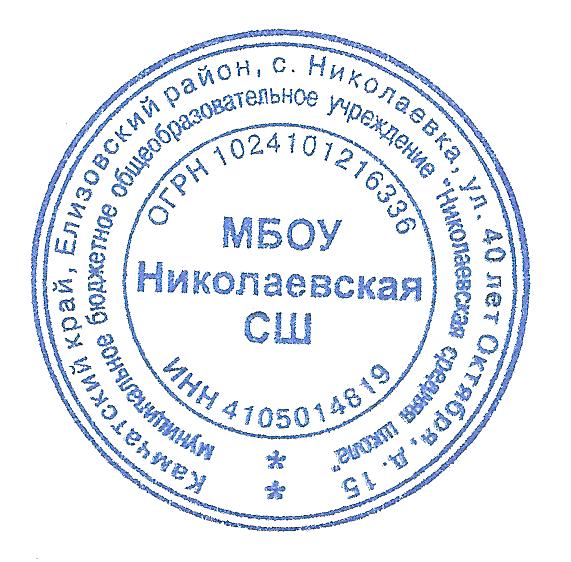    Директор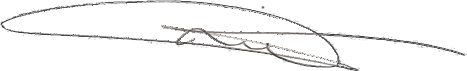    МБОУ Николаевская СШ                                                       А И. Давиденко